Ситуационный планземельных участков с кадастровыми номерами 47:23:0245002:345; 47:23:0245002:305; 47:23:0245002:314; 47:23:0245002:313; и 47:23:0245002:315, расположенных по адресу: Ленинградская область, Гатчинский муниципальный район, д. Малое Верево 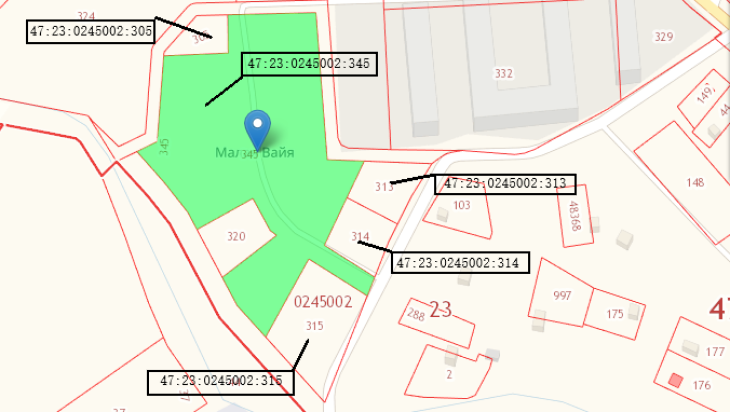 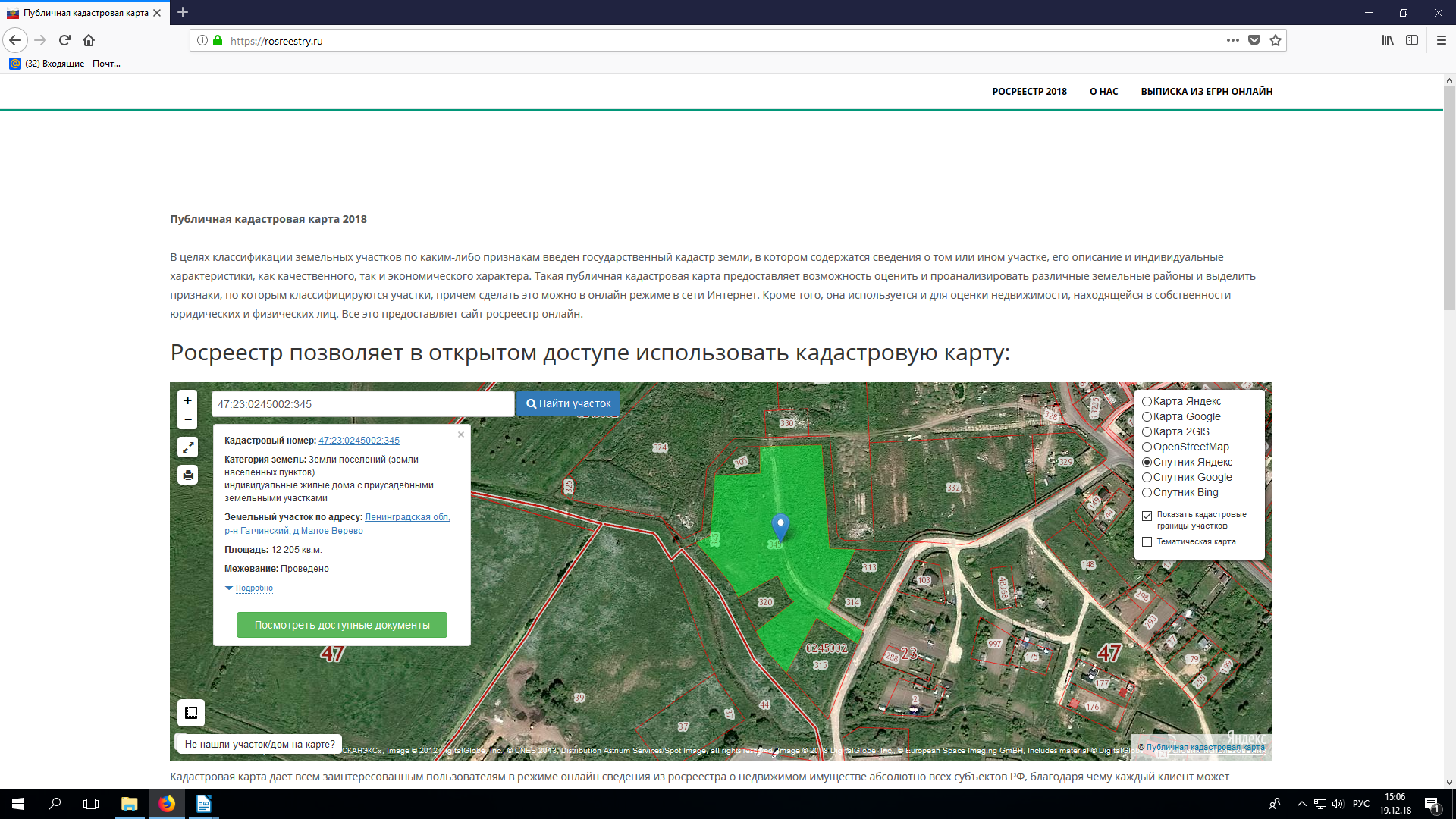 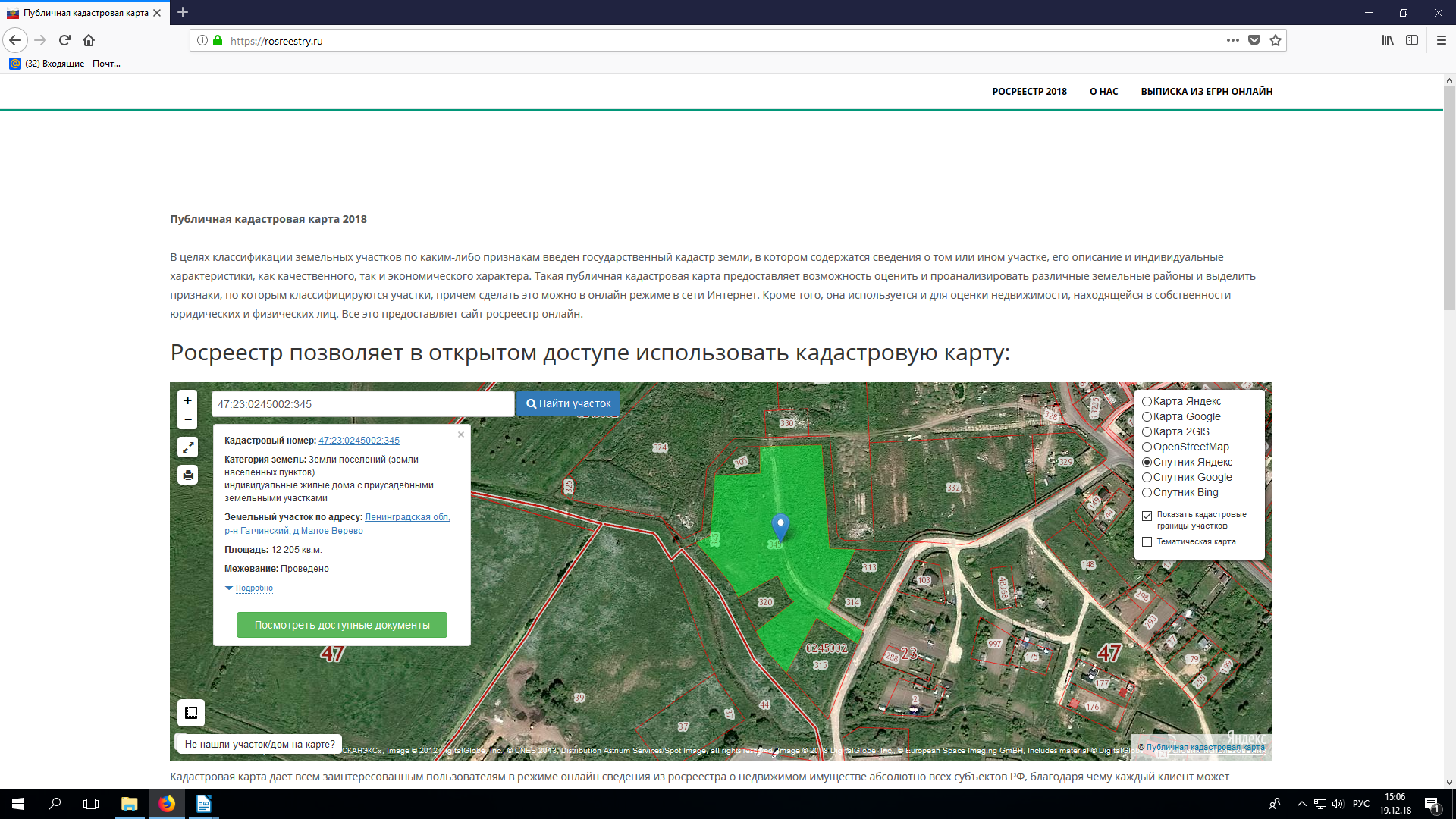 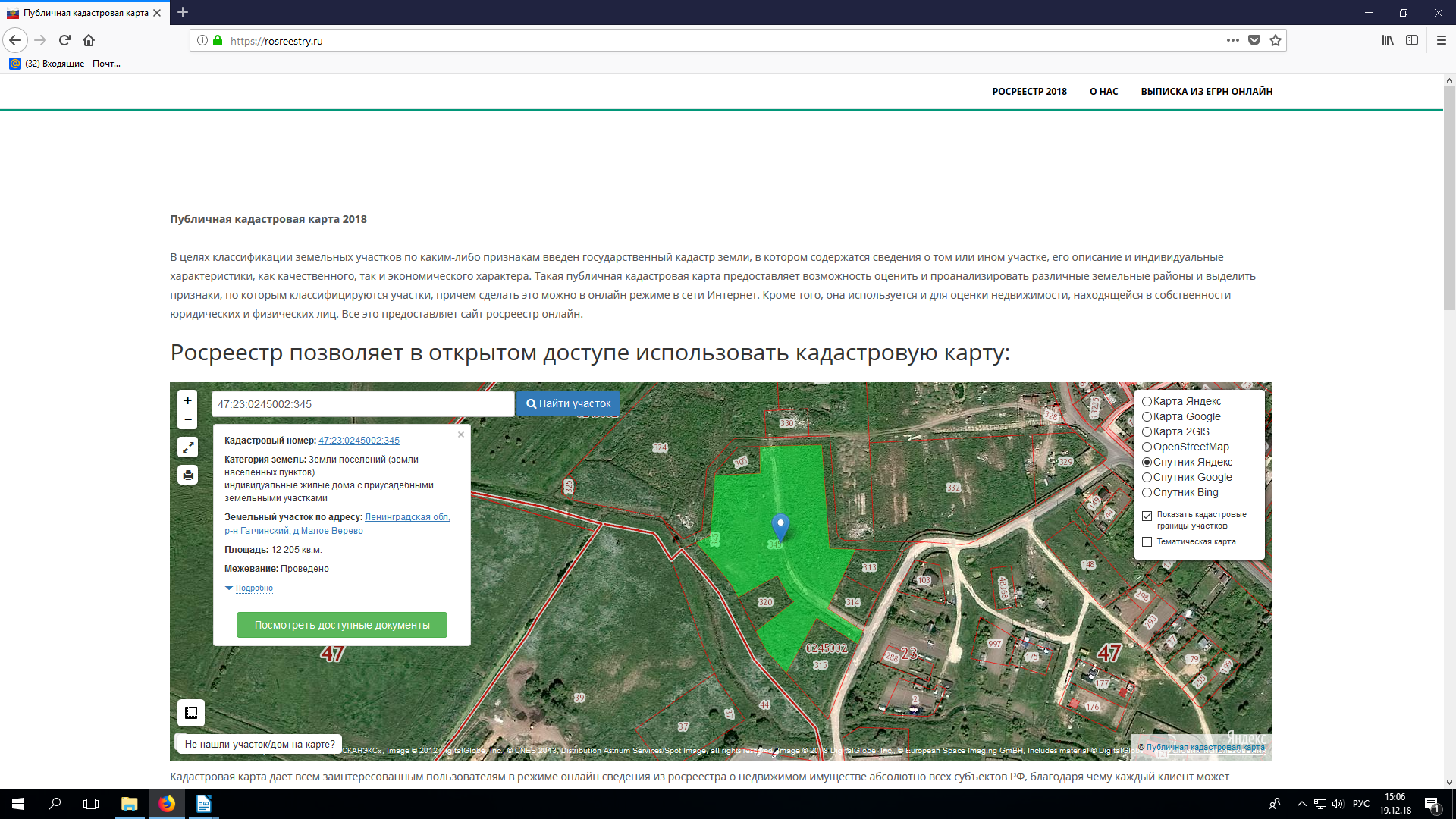 